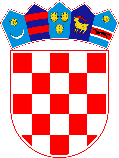 REPUBLIKA HRVATSKALIČKO-SENJSKA ŽUPANIJADom zdravlja NovaljaKlasa: 400-04/22-04/01Urbroj: 2125/72-02-22-1Novalja, 31. siječanj 2022. godineBILJEŠKE UZ FINANCIJSKO IZVJEŠĆEza razdoblje siječanj - prosinac 2021. god.          Financijsko izvješće Doma zdravlja Novalja za razdoblje od 1. siječnja do 31. prosinca 2021. godine sastavljeno je sukladno odredbama Pravilnika o financijskom izvještavanju u proračunskom računovodstvu (NN 03/15, 93/15, 135/15, 2/17, 28/17, 112/18, 126/19, 145/20 i 32/21) te Pravilnika o proračunskom računovodstvu i računskom planu (NN 124/14, 115/15, 87/16,3/18, 126/19 I 108/20).Dom zdravlja Novalja počeo je sa radom  01.01.2008. U 2021. godini imao je ugovorene sa HZZO slijedeće djelatnosti:jedan tim dentalne zdravstvene zaštite(polivalentne),jedan tim patronažne zdravstvene zaštite,dva tima sanitetskog prijevoza,0,1 tima SKZ iz fizikalne medicine i rehabilitacije s terapijomzdravstvena njega u kući bolesnikate 0,1 tim iz oftalmologije.U sklopu DZ nalaze se dva koncesionara:jedan  tim obiteljske(opće) medicinejedan tim dentalne  zdravstvene zaštiteU DZ Novalja na dan 31.12.2021. zaposleno je 20 djelatnika na neodređeno vrijeme i 1 djelatnik na određeno vrijeme.Bilješke uz Izvještaj o prihodima i rashodima, primicima i izdacima Dom zdravlja Novalja  je u izvještajnom razdoblju ostvario ukupne prihode i primitke u iznosu od 5.405.260,00 kn (AOP 632), ukupne rashode i izdatke od  5.020.912,00 kn (AOP 633), te iskazuje višak prihoda i primitaka u iznosu od 384.348,00 kn (AOP 634). Viškom  prihoda i primitaka  u iznosu od 384.348,00 kn  pokrit će se preneseni manjak prihoda u iznosu od 471.163,00 ( AOP 637) te manjak  primitaka za pokriće u idućem razdoblju  iznosi  86.815,00 kn (AOP 639).Pomoći iz inozemstva i subjekata unatar općeg proračuna  dobivene su u iznosu od 212.564,00 kn (AOP 045) a odnose se na:- pomoći HZZO za radnike koje skrbe o pacijentima oboljelim od bolesti COVOD – 19 u iznosu  od 56.193,00 kn (AOP 058)-  pomoći od Grada Novalje u iznosu od 123.237,00 kn za sufinanciranje dolaska pedijatra u Novalju i rada turističke ambulante (AOP 064)- pomoći temeljem EU sredtva u  iznosu od 33.134,00 kn(AOP 070)  temeljem Ugovora o dodjeli bespovratnih sredstava od EU za Specijalističko usavršavanje doktora medicine za specijalistu pedijatrije (4% u strukturi ukupnih prihoda). Prihodi po posebnim propisima  iznose 64.015,00 kn (AOP 101) i čine 1% ostvarenih prihoda, a odnose se na prihode od osiguranja  u iznosu od 45.625,00 kn  i prihode od dopunskog osiguranja u iznosu od 18.390,00 kn.Prihodi od prodaje proizvoda, roba te pruženih usluga  i prihodi od donacija (AOP 119) iznose 1.306.685,00 kn čine 24% ukupnih prihoda, a odnose se na prihode od naplate usluga zdravstvene zaštite,  sanitetskog prijevoza, tima turističke ambulante, prihoda od COVID ambulante te od prihoda sudjelovanja u režijskim troškovima ( veći su za 346% od prošle godine uslijed  rada Covid ambulante s prihodom od 792.025,00 kn ).Donacije od pravnih i fizičkih osoba iznose 21.485,00 kn (AOP 124). Sa dobivenim iznosom ćemo pokriti troškove turističke ambulante.Pomoći iz nadležnog proračuna za financiranje  redovne djelatnosti  proračunskih korisnika (AOP 129) iznose  485.001,00 kn i čine 9 % ostvarenih prihoda a odnose se na decentralizirana sredstva.U strukturi ukupno ostvarenih prihoda 62 %, odnosno 3.336.438,00 kn (AOP 133) čine prihodi od HZZO-a na temelju ugovornih obveza za financiranje redovne ugovorene djelatnost. .          Dom zdravlja Novalja je u izvještajnom razdoblju ostvario ukupne rashode i izdatke poslovanja (AOP 633) 5.020.912,00 kn koji se sastoje od rashoda poslovanja u iznosu od 4.745.363,00 kn (AOP 146) i rashoda za nabavu nefinancijske imovine u iznosu od 275.549,00 kn  (AOP 344). Rashodi poslovanja  čine 95 % ukupnih rashoda, a čine ga rashodi za zaposlene 2.951.355,00 kn (AOP 147 ), materijalni rashodi 1.775.603,00 kn (AOP 158) i financijski rashodi 17.567,00 kn (AOP 191). Materijalne rashode u iznosu od 1.775.603,00 kn sačinjavaju naknade troškova zaposlenima (službena putovanja, naknade za prijevoz i dr.),  rashodi za materijal i energiju (uredski materijal, materijal i sirovine, energija, materijal za tekuće i investicijsko održavanje, te sitni inventar i auto gume), rashodi za usluge (telefon, pošta, usluge tekućeg i investicijskog održavanja, komunalne usluge, intelektualne usluge, računalne i ostale usluge).Financijski rashodi iznose 17.567,00 kn a sastoje se od bankarske usluge i zateznih  kamata (AOP 191). Rashodi za nabavu nefinancijske imovine iznose 275.549,00 kn (AOP 344) a to su rashodi za neproizvedenu imovinu 3.840,00 (AOP 345), rashodi za postrojenja i opremu  80.566,00 (AOP 363), rashodi za prijevoza sredstva 78.000,00 kn (AOP 372), ulaganja u računalne programe (digitalizacija arhive i uredskog poslovanja) u iznosu od 33.153,00 kn (AOP 387)   i rashodi za dodatna ulaganja u postrojenja i opremu  (AOP 398)  u iznosu do 80.000,00 kn.Bilješke uz BilancuBilanca predstavlja pregled imovine, obveza i vlastitih izvora.Stanje imovine, obveza i vlastitih izvora iznosi 7.854.888,00 kn na datum 31.12.2021. godine što je za 3 % manje u odnosu na stanje 01. siječnja 2020. godine.Nefinancijska imovina (AOP 002) manja je  u ukupnom postotku za 1% i iznosi 7.398.661,00 kn usljed amortizacije.Neproizvedena dugotrajna imovina  (AOP 003)  iznosi 3.600,00 kn.Proizvedena dugotrajna imovina (AOP 007) manja je u ukupnom iznosu za 1% i iznosi 7.360.974,00 kn uslijed amortizacije.Proizvedena kratkotrajna imovina (AOP 058) odnosno stanje zaliha za obavljanje djelatnosti iznosi 34.087,00 kn Financijska imovina (AOP 063) manja  je u ukupnom postotku za 20% te iznosi 456.227,00 kn. Novac u banci i blagajni iznosi 240.240,00 kn. Potraživanja za prihode poslovanja smanjena su za 3 % i  iznose 214.173,00 kn (AOP 141). Na Trgovačkom sudu u Rijeci vodi se postupak za potraživanja po osnovi zakupa, najma i režija u cilju naplate istih.Obveze (AOP 170) su se smanjile su se  za 60% iznose 339.332, 00 kn a odnose se na: Obveze za sudsku presudu  u iznosu od 154.468,00 kn,obveze za materiijalne tekuće rashode u iznosu od 181.422,00 kn,obveze za nefinancijsku imovinu u iznos od 3.442,00 kn (AOP 183). Bilješke uz Izvještaj o rashodima prema funkcijskoj klasifikacijiFunkcijska klasifikacija sadrži rashode razvrstane prema njihovoj namjeni. Prema funkcijskoj klasifikaciji razvrstavaju se rashodi poslovanja razreda 3 i rashodi za nabavu nefinancijske imovine razreda 4.Službe za vanjske pacijente (AOP 85) iznose 5.020.912,00 kn.Bilješke uz Izvještaj o promjenama u vrijednosti i obujmu imovine i obvezaPromjena u vrijednosti imovine (AOP 001) u iznosu smanjenja imovine od 48.708,00 knodnosi se na  otpisa dugotrajne imovine. Bilješke uz Izvještaj o obvezamaStanje obveza na početku izvještajnog razdoblja 01.01.2021. (AOP 001) iznosio je 835.369,00 kn, dok je stanje obveza na kraju izvještajnog razdoblja 31.12.2021. u iznosu od 339.332,00 kn ( AOP 038). Tjekom godine vratili smo kratkoročnu pozajmicu od Ličko senjske županije u iznosu od 300.000,00 kn i otplatili 120.000,00 kn za sudsku presudu.Stanje dospjelih obveza na kraju izvještajnog razdoblja (AOP 039) iznosi 282.727,00 kn.Stanje nedospjelih obveza na kraju izvještajnog razdoblja (AOP 097) iznosi 56.605,00 kn.                               							RAVNATELJ: 	                                                 				Zoran Vidas dipl.oec.